Умный дверной замок Xiaobai C1руководство пользователяПожалуйста, внимательно прочтите это руководство перед использованием продукта и храните его должным образом.Комплектация: передняя панель, задняя панель, инструкция по эксплуатации, корпус замка, комплект аксессуаров,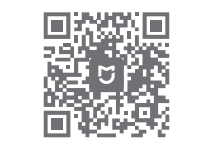 Этот продукт был подключен к Mijia, и им можно управлять через приложение Mijia.Отсканируйте QR-код, загрузите и установите приложение Mijia. Пользователи, установившие приложение Mijia, смогутПерейти прямо на страницу подключения устройства. Или найдите «Mijia» в магазине приложений, скачайте и установитеУстановите приложение Mijia. Откройте домашнюю страницу Mijia APP, нажмите "+" в правом верхнем углу страницы, rootДобавьте устройство в соответствии с подсказкой приложения.Подключиться к приложению MijiaО подключении к MijiaНажмите кнопку «+» в правом верхнем углу, через «Добавить вручную» нажмите слева «Главная»Безопасность ", найдите умный дверной замок Xiaobai C1;Нажмите кнопку «+» в правом верхнем углу, чтобы автоматически выполнить поиск среди «Устройства поблизости» и найти умный дверной замок C1 После установки аккумулятора в дверной замок включите Bluetooth мобильного телефона и войдите в приложение Mijia. (Требуется мобильный телефон В пределах 2 метров от дверного замка)Разблокировка по отпечатку пальцаВойдите в интерфейс настройки отпечатка пальца, введите имя отпечатка пальца, следуйте инструкциям по вводу отпечатка пальца, После успеха вы можете использовать отпечаток пальца для разблокировки.Обнаружив интеллектуальный дверной замок Xiaobai C1, щелкните значок, чтобы отобразить код подтверждения сопряжения.Введите код подтверждения сопряжения в области кнопки дверного замка и нажмите "" на панели, чтобыПолное сопряжение и подключение устройств.Пожалуйста, введите указанный код сопряжения на клавиатуре дверного замка, чтобы завершить проверку.Войдите в интерфейс настройки пароля, введите имя пароля и 6-значный пароль, нажмитеКнопка «Сохранить», вы можете использовать пароль для разблокировки.Разблокировка BluetoothВключите функцию Bluetooth мобильного телефона, введите Xiaobai смарт-замок двери C1, нажмите, чтобы разблокировать,Вы можете открыть дверь, когда услышите голосовую подсказку.Разблокировка временного пароляВведите умный дверной замок Xiaobai C1 и нажмите «Временный пароль». В области кнопки блокировки двериВведите шестизначный временный пароль и нажмите «» на панели, чтобы открыть дверь.Ключ разблокировкиXiaobai Smart Door Lock C1 поддерживает разблокировку ключа, пользователям нужно только вставить ключ при использованииПоверните отверстие под ключ на 90 ° вправо и нажмите на ручку, чтобы открыть дверцу.Откройте приложение Mijia, введите умный дверной замок Xiaobai C1, нажмите «Запись дверного замка»,Чтобы просмотреть запись разблокировки и информацию о тревоге (эта функция должна взаимодействовать с функцией шлюза BluetoothАномальное состояние5 последовательных неудачных попыток разблокировки отпечатком пальца или паролем: дверной замок издаст звуковой сигнал с высоким децибелом10 секунд, в то же время пароль, Bluetooth, отпечаток пальца не может быть использован для открытия двери в течение 30 секунд.Сигнализация взлома замка: при резком удалении дверного замка дверной замок издает сигнал тревоги с высоким децибелом.Тревога.Напоминание о низком заряде батареи: когда мощность дверного замка упадет до 20%, он будет напоминать вам, что батарея разряженаПожалуйста, замените аккумулятор вовремя; когда вы коснетесь панели дверного замка, дверной замок издаст голосПодскажите «Недостаточно батареи, замените батарею», и на панели дверного замка появитсяЗагорится красный значок батареи.Общая проблемаВ: Что делать, если по отпечатку пальца не удается открыть замок?А: 1. Добавьте еще один отпечаток пальца и выберите палец с лучшим отпечатком (меньше морщин,Без кожи, четких отпечатков пальцев);2. Площадь соприкосновения пальца и отпечатка пальца дверного замка должна быть как можно большей;3. Держите контактную поверхность отпечатка пальца как можно более сухой;4. Один и тот же отпечаток пальца можно зарегистрировать несколько раз, чтобы повысить вероятность успешного открытия двери;5. Нажмите кнопку перезапуска рядом с замочной скважиной под дверным замком, а затем перезапустите дверной замок.Попробуй разлочить.В: Как долго может работать батарея?О: батарейный отсек вмещает до 8 батарей. Если используются 8 батарей, это нормально.Его можно использовать более 1 года, когда дверь открыта, а фактическое время использования основано на фактическомЧастота использования будет разной.В: Что мне делать, если дверной замок вышел из строя?A: Когда заряд батареи дверного замка ниже 20%, это будет напоминать вам о низком уровне заряда батареи.Пожалуйста, своевременно заменяйте аккумулятор;Когда дверной замок полностью отключен, дверь можно открыть с помощью временного источника питания от блока питания.Заблокируйте или используйте механический ключ, чтобы открыть дверной замок (интерфейс аварийного питания расположен на двери.Ниже внешней панели замка).В: Что такое функция виртуального пароля и сколько цифр может поддерживаться максимум?О: Пользователь может случайным образом ввести 20-значные виртуальные пароли, еслиДверь можно открыть, если 6 цифр, идущих подряд, являются правильным паролем, чтобы не оставалось никаких посторонних.Начнем с.В: Что делать, если мой телефон потерян?A: Чтобы другие не могли напрямую войти в приложение, чтобы разблокировать телефон после потери телефона, вы можетеВключите независимый пароль в настройках домашней безопасности. Так что даже если у тебя нет телефонаПароль не может управлять разблокировкой.В: Могут ли пожилые люди и дети использовать отпечатки пальцев для разблокировки замков?О: Умный дверной замок Xiaobai C1 поддерживает людей в возрасте от 7 до 70 лет.Некоторые пожилые люди и дети могут использовать его, но это зависит от отпечатков пальцев.Некоторым людям может быть непросто использовать; это все дверные замки.Часто задаваемые вопросы о разблокировке отпечатков пальцев на товарах и мобильных телефонах.В: Безопасна ли разблокировка по отпечатку пальца?Безопасность. Живые отпечатки пальцев, используемые нашими замками отпечатков пальцев, автоматически исключают одинНекоторые поддельные отпечатки пальцев (или пленка с отпечатками пальцев); кроме того, информация о наших отпечатках пальцев (включая(Включая все пароли) хранятся только в замке, не беспокойтесь об утечке.В: Что делать, если во время использования соединение Bluetooth прерывается?A: Вы можете попробовать переключить Bluetooth на телефоне снова и очистить фон APP доступаПроцесс снова включается, и на дверном замке подсвечивается область кнопок.